Schreibaufgaben zur LektüreSchreibaufgabe zum EinstiegDifferenzierung:Zuhilfenahme des Grammatikhefts zum Nachschlagen der ZeitformenZuhilfenahme eines Zweisprachigen WörterbuchsWortgeländer / Ideen:En colo : l’animateur / les participants / les activités / les repas / le temps /…
A la maison : un accident (à la maison) / la fête d’un copain / l’anniversaire de la petite copine / …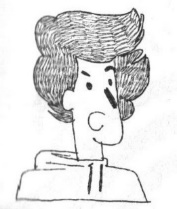 Schreibaufgaben im Verlauf der GeschichteSchreibaufgabe: résuméSchreibaufgabe: monologue intérieurSchreibaufgabe: dialogueSchreibaufgabe: e-mailSchreibaufgabe: journal intimeDifferenzierung:für schwächere Schüler:Nur eine der beiden Fragen berücksichtigen.Schreibaufgabe: portraitDifferenzierung:für schwächere Schülerangeben, auf welchen Seiten sich u. a. Informationen über Tristan finden, 
	z.B. S. 6/7, S.15, S.19, S.20/21, S.25, S.28/29für leistungsstärkere Schüler:Fais le portrait d’un autre personnage,
par exemple le portrait de Will, d’Elsa-Marie ou de son père.Schreibaufgabe: écrire une nouvelle finDifferenzierung:Lesen bis zum Schluss. Ein anderes realistischeres Ende finden.Lesen bis S.41, Z.20 (Tristan rettet seinen Vater und die beiden übernachten auf der kleinen Insel).Nur bis S.37, Z.11. lesen (Tristan ist auf der kleinen Insel)Inhaltliche Fragen vorgeben:Kehrt Tristan zurück in die „colo“?Was ist mit der „Aufführung“?Trifft er noch « la fille-aux-yeux-couleur-de-l’océan-le-matin » ?…Schreibaufgabe: lettre« J’ai quitté la colonie de vacances et j’ai marché droit devant moi.
Je ne vais pas y retourner. » (p.2, l.9/10)Qu’est-ce qui s’est passé ?Pourquoi est-ce que Tristan (16 ans) a quitté la colo (St. Malo, Bretagne) ?(environ 120 mots)La liste des colos de Tristan.	                                                                                       (p.6/7)Résume ce qu'on apprend des colos de Tristan.(environ 120 mots) « Devant elle (la fille-aux-yeux-couleur-de-l’océan-le-matin),
je me suis senti tout timide. Je n’osais pas lui parler. »		                   (p. 15, l. 19)Mets-toi à la place de Tristan.Ecris ce qu’il pense pendant le Fest-Noz.(environ 120 mots) « Devant elle (la fille-aux-yeux-couleur-de-l’océan-le-matin), je me suis senti tout timide. Je n’osais pas lui parler. »		                                                 (p.15, l.19)Enfin, avec tout son courage, Tristan ose lui parler.Ecris le dialogue.(environ 120 mots)A la discothèque « Le Mango » :Le garçon qui s’occupe du bar parle avec une fille qui porte une jolie robe rose. Mais tout à coup, la fille s’énerve. Je crois qu’ils se disputent. Les gens qui boivent au bar les regardent.La fille repousse son verre, il tombe et se casse. Elle part. Le garçon la regarde. Il n’est pas furieux, il est triste. Je comprends que ce n’était pas pour lui une cliente comme les autres.(p.14, l.7-12)Loïc parle de sa copine :« Oui… Oui, c’est… c’était… je ne sais pas trop… On est ensemble depuis la troisième, alors tu vois… On avait 15 ans quand on s’est rencontrés, ça fait neuf ans maintenant qu’on est ensemble… Elle est comme toi, elle dessine tout le temps. C’est même le problème…(p.17)Chez Loïc :« Sur les murs, il y a partout des photos d’Eliane, la fille avec la robe rose. Loïc m’a tout raconté. Il se sont disputés parce qu’elle vient d’avoir une place dans une école de bédé en Belgique, à 700 kilomètres d’ici ! Elle veut absolument y aller mais Loïc ne veut pas l’accompagner.Il ne veut pas quitter la Bretagne. Il est en train de finir ses études, il aime son travail à la discothèque, il a tous ses copains ici…(p.18, l.8-14)Schreibaufgabe für die Jungen :Mets-toi à la place de Loïc qui écrit un e-mail à Eliane.Schreibaufgabe für die Mädchen :Mets-toi à la place d’Eliane qui écrit un e-mail à Loïc.Die Mails werden „ausgetauscht“, so dass alle eine Antwortmail schreiben können.Schreibaufgabe für die Jungen :Mets-toi à la place de Loïc qui répond à l’e-mail d’Eliane.Schreibaufgabe für die Mädchen :Mets-toi à la place d’Eliane qui répond à l’e-mail de Loïc.« Pour passer le temps, … »   (p.27, l. 18/19)Tristan « … repense à tout ce qui s’est passé ces derniers jours…Zut !C’est trop nul ! Je les déteste tous ! Pourtant, au début c’était plutôt bien. »(p.8, l.9-11)Mets-toi à la place de Tristan et écris ce qui était bien et pourquoi il les déteste tous.(environ 120 mots)Fais le portrait de Tristan à la base des informations du texte.Imagine une autre fin.A la fin des vacances, Tristan écrit une lettre à sa grand-mère.Il parle de la colo, de sa fugue, des gens qu’il a rencontrés, …Ecris cette lettre à la place de Tristan.